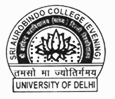 Annual Performance Appraisal Report(Assistant Professor stage III and above)As per CAS 2018(To be submitted at the end of every academic year)Academic Year _________________________(Information provided should pertain to the academic referred above)PART-A: GENERAL INFORMATION AND ACADEMIC BACKGROUNDName (in Block Letters):  __________________________________________________Father’s Name/Mother’s Name: _____________________________________________Date and Place of Birth: ____________________________________________________Sex:  ___________________________________________________________________Marital Status: ___________________________________________________________Nationality: _____________________________________________________________Department: _____________________________________________________________Current Designation and Academic Level: _____________________________________Date of Last Appointment/Promotion:  ________________________________________Category (SC/ST/OBC/PWD/General): _______________________________________Address for Correspondence (with Pin code): __________________________________________________________________________________________________________________________________________________________________________________           Telephone No.: ___________________________________________________________           Mobile No.: ______________________________________________________________Permanent Address (with Pin code), in case different from Sl. No. 11:_______________________________________________________________________________________________________________________________________________________________Academic Qualifications:Research Degree(s)Course taught at various levels during the academic year (Name of the course giving details):(a)           Undergraduate :(b)           Postgraduate :16.Field of Specialization under the Subject/Discipline: __________________________17.        Details of Course  / Programmes / Workshop/MOOCs attended or completed.17.1      Details of Refresher/orientation  course/research methodology/ workshop/syllabusup-gradation/teaching-learning-evaluation/technologyprogramme / Faculty              Development Programme17.2 MOOCs complete with e-certification17.3 Contribution towards development of e-content/MOOCs in 4-quadrants17.4 Contribution towards conduct of MOOCs PART-B: ACADEMIC PERFORMANCE ASSESSMENT(Please refer to “Detailed Guidelines” for completing Part-B)SECTION B.1: TEACHING, LEARNING, EVALUATION RELATED ACTIVITIES1. Teaching Activity (Details of Lectures, Tutorials, Practicals and other teaching related    activities)Grading Criteria:1. 80% & above - Good2. Below 80% but 70% & above – Satisfactory3. Less than 70% - Not Satisfactory SECTION B.2:ADMINISTRATIVE SUPPORT, PARTICIPATION IN STUDENT’SCO-CURRICULAR AND EXTRA-CURRICULAR ACTIVITIES, PERSONAL DEVELOPMENT RELATED TOTEACHING AND RESEARCH ACTIVITIES.2.  Student related activities/Research ActivitiesGood – Involved in at least 3 activitiesSatisfactory – 1-2 activitiesNot-satisfactory – Not involved/undertaken any of the activities(a) Administrative responsibilities such as Head/Dean/Director/coordinator, warden etc.(b) Examination and evaluation duties assigned by college/university or attending the examination paper evaluation.(c) Student related co-curricular, extension and field based activities such as student clubs, career counseling, study visits, student seminars, and other events, cultural, sports, NCC, NSS and community services.(d) Organising Seminars/Conferences/workshops, other college/university activities.(e) Evidence of actively involved in guiding Ph. D. students.(f) Conducting minor or major project sponsored by national or international agencies.(g) At least one single or joint publication in peer-reviewed or UGC list of Journals.Note:Impact factor to be determined as per Thomson Reuters listThe Authorship is to be filled as follows:One of Two AuthorsFor more than Two AuthorsFirst/Principle/Corresponding AuthorJoint authorOVERALL GRADING FOR B.2*Note:  Number of activities can be within or across the broad categories of activities.(Please attach supporting documents as per requirement)SUMMARY OF GRADING FOR THE ACADMIC YEAR(As per the APARs submitted by the applicant during the assessment period.)Overall Grading for the Academic Year for the Section B.1 and B.2 * __________________*Note:Overall Grading for the Academic Year is to be defined as followsGood – Good in teaching and satisfactory or good in activity in Section B.2 orSatisfactory – Satisfactory in teaching and  good or satisfactory in activity in Section B.2 orNot-satisfactory – If neither good nor satisfactory in overall grading.SECTION B.3:RESEARCH AND ACADEMIC CONTRIBUTIONS1.Published Research Papers in Referred/Peer-Reviewed or UGC listed JournalsNote:Impact factor to be determined as per Thomson Reuters list The Authorship is to be filled as follows:One of Two AuthorsFor more than two Authors:First/Principal/Corresponding AuthorJoint Author2. Publications (other than Research papers)a.(i) Books authored as one of two authors! First/Principal/Corresponding Author/ Joint Author*The Authorship is to be filled as follows:One of Two AuthorsFor more than two Authors:First/Principal/Corresponding AuthorJoint Authora.(ii) Chapter in Edited Books*The Authorship is to be filled as follows:One of Two AuthorsFor more than two Authors:First/Principal/Corresponding AuthorJoint Authora.(iii) Books Edited as one of the Two Editor/First/Principal/Corresponding Editor/Joint Editor*The Editorship is to be filled as follows:One of Two EditorsFor more than two Editors:First/Principal/Corresponding EditorsJoint Editorsb.  Translation works in Indian and Foreign Languages by qualified faculties.b.(i) Chapter or Research Paper*The Authorship is to be filled as follows:One of Two AuthorsFor more than two Authors:First/Principal/Corresponding Author Joint Authorb.(ii)  Books Translated*The Authorship is to be filled as follows:One of Two AuthorsFor more than two Authors:First/Principal/Corresponding Author Joint Author3. Creation of ICT mediated Teaching Learning pedagogy and content and development of new and innovative courses and curricula(a) Development of Innovative Pedagogy(b) Design of new Curricula and Courses(c) Development of MOOCsc.1 Development of complete MOOCs in 4 quadrant for a course with creditsc.2 MOOCs (developed in 4 quadrant ) per module/Lecturec.3 Content writer/subject matter expert for each module of MOOCs ( at least one quadrant)c.4 Course Coordinator for MOOCs ( 4 credit course )(d) Development of E-Contentd.1. Development of e-Content in 4 quadrants for a complete course/e-bookd.2 E-content (developed in 4 quadrants) per moduled.3 Contribution to development of e-content module in complete course/paper/e-book (at least one quadrant)d.4 Editor of e-content for complete course/paper/e-book3.    (a) Research Guidance.(b) Research Projects Completed
*Kindly indicate whether you are Sole PI/PI/Co-PI in the project(c)  Research Projects ongoing*Kindly indicate whether you are Sole PI/PI/Co-PI in the project(d)  Consultancy.5. (a) Patents*Only patents awarded are to be mentioned.(b) Policy Document (Submitted to an International body/organisation like UNO/UNESCO/World Bank/International Monetary Fund etc. or Central Government or State Government)*Only Policy document published submitted to bodies/organization detailed above shall be considered.(c) Awards/Fellowship*Entries for awards made in this section should be from post-graduation onwards only. Junior/Senior research fellowship and non-net fellowship should not be included.6. Invited lectures / Resource Person/ paper presentation in Seminars/Conferences/full paper in Conference Proceedings (Paper presented in Seminars/Conferences and also published as full paper in Conference Proceedings will be counted only once)*Seminar/FDP/Conference**Level : International (Abroad)/International (within country)/National / State/University.(Please attach supporting documents wherever required)PART-C OTHER RELEVENT INFORMATION (a)	Membership/Fellowship of Learned bodies / Societies:(b)	Literary, cultural or other activities (e.g. attainment in sports etc.) in which the applicant is interested and distinctions obtained:(c)	Please give details of any other credential, significant contributions, awards received, responsibilities, etc. not mentioned earlier.(e)	Future Plans (In approximately 150 words):LIST OF ENCLOSURES: (Please attach self-certified copies of certificates, sanction orders, papers, etc. wherever necessary)11.12.13.14.15.16.17.18.19.20.PART-D  DECLARATIONI have read the applicable guidelines, which are binding. I do hereby solemnly declare that the information given, the statements and documents uploaded with this application form are correct and true to the best of my knowledge and belief. If any information given by me in this application is found to be false or misleading, my candidature is liable to be cancelled and I may be subjected to legal/disciplinary proceedings. Date :Place :Signature & Designation of the ApplicantCertified that .................................................................................. has been working as ...........................................................in this Department since ....................................The particulars given in this application have been checked and verified from office records and documents enclosed are found to be correct.The gradations have been varified on the basis of the performance of the applicant and the credentials/documents provided and enclosed herewith by the applicant.Head of the Department/CentreExaminationName of ExamUniversityYear of PassingPercentage of Marks obtainedDivision/ Class/ GradeMain SubjectsGraduationPost-GraduationOther Examinations, if anyDegreesDegreesName of the UniversityTitle ofdissertation/ thesisDate ofsubmissionDate ofAwardM.Phil.Ph.D/D.Phil.D.Sc/D.LitS. No.       Details       Place      Period      Period    YearSponsoring/Organising AgencyS. No.       Details       PlaceFromTo    YearSponsoring/Organising AgencyS.No.Details of MOOCSubjectCertification providing agencyDate of certificationLevel(UG/PG/Other)YearE-certification no.S.No.Details of E-contents/MOOCs in 4-quadrantsQuadrants developedNo. of ModulesCourseSponsoring AgencyYearLevel(UG/PG/Other)S.No.Details of MOOCSubjectSponsoring AgencyLevel(UG/PG/Other)YearE-certification no.S.No.Year/ SemesterCourse/ paperLevel (PG/UG)Teaching ModeLectures/ Tutorials/Practicals/ Other related activitiesLectures/ Tutorials/Practicals/ Other related activities% of Assigned Classes TaughtS.No.Year/ SemesterCourse/ paperLevel (PG/UG)Teaching ModeClassesAssignedClasses Taught% of Assigned Classes TaughtGrading Grading S. No.YearNature of ActivityDesignationInstitution/Department        Period        PeriodS. No.YearNature of ActivityDesignationInstitution/DepartmentFromToS. NoYearNature of ActivityDesignationInstitution/Department        Period        PeriodS. NoYearNature of ActivityDesignationInstitution/DepartmentFromToS. NoYearNature of Activity   Level (PG/ UG)Institution/Department        Period        PeriodS. NoYearNature of Activity   Level (PG/ UG)Institution/DepartmentFromToS. No.YearDetailsPlace        Period        PeriodSponsoring/Organising AgencyS. No.YearDetailsPlaceFromToSponsoring/Organising AgencyRegistered(Ph.D.)Thesis/DissertationSubmitted YearDegree AwardedS. NoYearTitlePeriodMajor/MinorSponsoring/Funding AgencyS. NoTitle of the PaperJournal NameYearVol. No.Page No.ISSN No.Impact FactorWhether SCOPUS IndexedAuthorshipReference number of UGC-CARE listNo. of Activities covered*Overall gradingS.No.ActivitySectionGradation(To be given/verified by HoD)1.Teaching ActivityB.12.Student related/Research activityB.2S.No.Title of the PaperJournal Name YearVol. No.Page No.ISSN No.Impact FactorScopus IndexedAuthorshipReference number of UGC-CARE ListS.No.Title of the BookAuthorship*Level of Publisher (National/International)Publisher (with city/country & year of PublicationISBNWhether RefereedS.No.Title of Edited BookTitle of ChapterAuthorship*Publisher (with city/country & year of Publication)ISBNWhether RefereedS.No.     .Title of Edited BookEditorship*Level of Publisher(National /international)Publisher (with city/country & year of PublicationISBNWhether RefereedS.No Title of the Paper/Chapter Journal/ Book NameYearVol. No.Page No.ISSN/ISBN No.Impact FactorAuthorship*Reference number of UGC – CARE ListS. No.Title of the Book Authorship*Publisher (with city/country) & Year of PublicationISBNWhether RefereedS.No.Name of the ModuleSubjectStreamOrganization for which it was developedYear Level (UG/PG/Other)WeblinkS.No.Name of the Curricula/CourseSubjectOrganization for which it was developedYear Level (UG/PG/Other)WeblinkS.No.Details of MOOC (with no. of quadrant)CreditsCourseSubjectOrganization for which it was developedLevel (UG/PG/Other)WeblinkS.No.Details of MOOC (with no. of quadrant)Details of ModuleCourseSubjectOrganization for which it was developedLevel (UG/PG/Other)WeblinkS.No.Details of MOOC (with no. of quadrant)Details of ModuleCourseSubjectOrganization for which it was developedLevel (UG/PG/Other)WeblinkS.No.Details of MOOC (with no. of quadrant)CreditsCourseSubjectOrganization for which it was developedLevel (UG/PG/Other)WeblinkS.No.Details of E-Content (with no. of quadrant)Course/E-bookSubjectOrganization for which it was developedLevel (UG/PG/Other)WeblinkS.No.Details of E-Content (with no. of quadrant)Course/E-bookSubjectOrganization for which it was developedLevel (UG/PG/Other)WeblinkS.No.Details of E-Content (with no. of quadrant)Details of ModuleCourseSubjectOrganization for which it was developedLevel (UG/PG/Other)WeblinkS.No.Details of E-Content (with no. of quadrant)Course/Paper?E-bookSubjectOrganization for which it was developedLevel (UG/PG/Other)WeblinkLevel of GuidanceRegisteredThesis/Dissertation SubmittedDegree AwardedPh.D.MPhil./P.G. DessertationS.No.Title Status of PI*Duration(in months)Period (From-to) Dates to be given  Total Grant/Funding received (Rs.)Name of Sponsoring/Funding AgencyOutcome of the ProjectS.No.Title Status of PI*Duration(in months)Period (From-to) Dates to be givenTotal Grant/Funding received (Rs.)Name of Sponsoring/Funding AgencyOutcome of the ProjectS.No.Title Duration (in months)Period (From-to) Dates to be givenTotal Grant/Funding received (Rs.)Name of Sponsoring/Funding AgencyWhether routed through Parent University/CollegeS.No.Title* Area / SubjectDate of AwardLevel (International /National)Reference NumberSponsoring AgencyS.No.Title* Status of PI*Area / SubjectDate of publication /SubmissionLevel (International /National/State))Reference NumberSponsoring AgencyS.No.Name of Award/Honor* Area / SubjectName of Awarding BodyLevel (International /National)DateS.No.Title of Lecture/PaperInvited Lecture/Resource Person/Paper presentedNature of Programme*DetailsLevel*Date of presentationDuration (in minutes)Sponsoring Agency